　令和６年度　　　第１回学校保健講習会〇　日時　　令和６年６月１９日（水）　午後２時～４時〇　会場　　大阪府医師会館２階ホール（〒５４３-８９３５　大阪市天王寺区上本町２-１-２２　ＴＥＬ：０６-６７６３-７０１２）およびＷＥＢ講習会〇　座長・演題・講師　1）「学校生活で注意すべき虫と虫による皮膚疾患の対処法」　　座長：大阪府医師会学校医部会常任委員・学校保健対策委員会委員杉原　　昭　講師：兵庫医科大学医学部皮膚科学教授              夏秋　　優2）「HPVワクチン最新情報 ～自信をもって勧められるために～」　座長：大阪府医師会学校医部会常任委員・学校感染症対策委員会委員　　　　　　　　　　　　　　　　　　　　　　　　　　御前　　治講師：大阪大学大学院医学研究科産科学婦人科学教室講師・医局長　　　　　　　　　　　　　　　　　　　　　　　　　　　　　　　　　 　上田　　豊〇　参加費：無料〇　大阪府医師会生涯研修システム　２単位（ＣＣ：11【予防と保健】）（ＣＣ：12【地域医療】）〇　大阪府医師会指定学校医制度　学校保健単位　１単位〇　現地（大阪府医師会館２階ホール）参加の申込み　氏名、所属郡市区等医師会、医療機関名、郵便番号、連絡先所在地、電話番号、FAX番号を記入いただき、令和６年６月14日(金)までに申し込み下さい。〇ＷＥＢ参加　※　下記ＱＲコードよりお申込み下さい。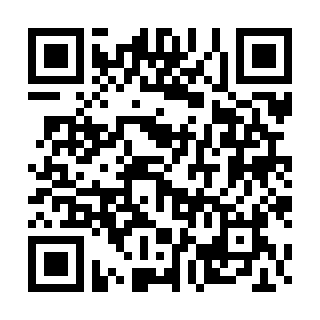 （申込み直後にメールが届きます。研修会当日参加いただくためのＵＲＬが文中に記載されています）（講習会当日は申込み時の返信メールもしくは、開催１日前の案内メールに記載しております。参加のＵＲＬをクリックして参加してください。）※メールが届かない場合は、恐れ入りますが、h-miyama@po.osaka.med.or.jp（担当：深山）までご連絡ください。